Муниципальное бюджетное дошкольное образовательное учреждение ЦРР детский сад № 30 «Улыбка»Интегрированная образовательная деятельностьс использованием квест-технологиипо патриотическому воспитанию в старшей группена тему:«Россия - Родина моя»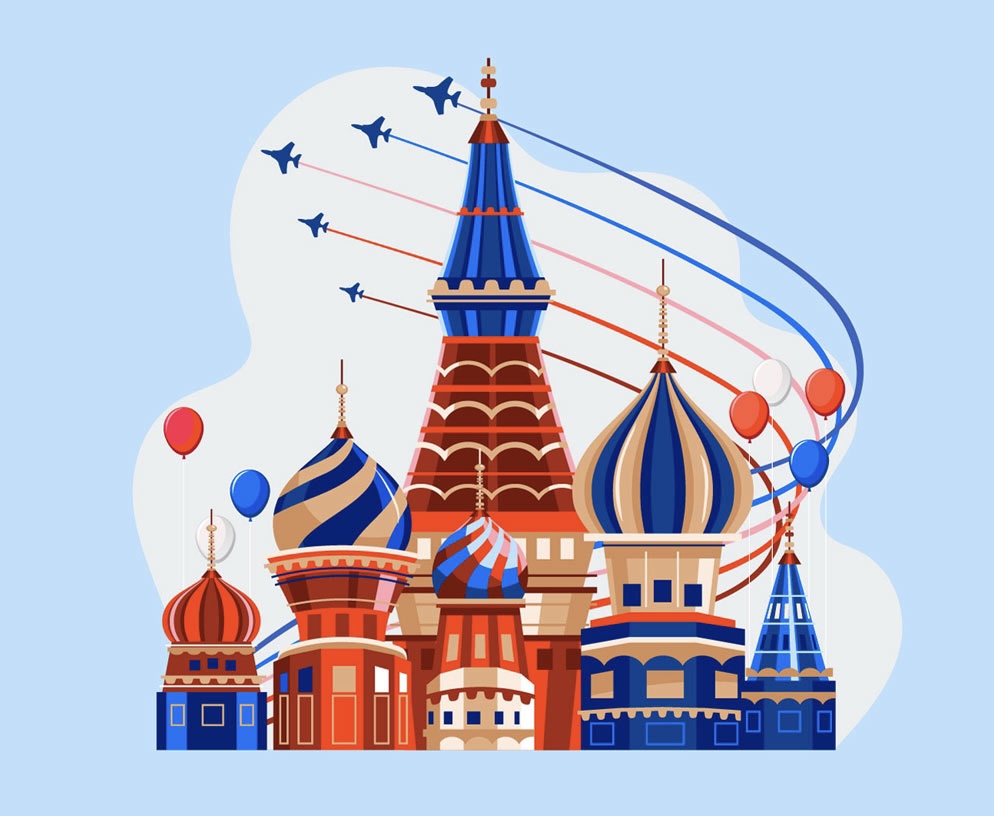                                                   Воспитатель: Исмаилова Г. Н.г. Дербент, 2023 г.Интегрированная образовательная деятельность с использованием квест-технологии по патриотическому воспитанию в старшей группеЦель:Закреплять у детей знания о нашей стране: символика, природа, праздники.Задачи:Закреплять знания детей о государственных символах России• Воспитывать чувство любви к своей Родине – России• Расширять представления о природе России• Развивать интерес к родной стране.Образовательная область: познавательное развитие    Интеграция образовательных областей: познавательное развитие, социально – коммуникативное развитие, физическое развитие, речевое развитие, художественно – эстетическое развитиеОборудование: оформление мини-музея «Символы России», письмо от Даши -путешественницы, пазл- герб Росии, картинки флагов разных стран, д/и «Животные Росии», силуэты игрушек на белой бумаге, дары Фребеля.Предварительная работа1) Беседы о российской символике.2) Чтение стихотворений, пословиц, поговорок о Родине.3) Чтение художественных произведений4) Рассматривание открыток с видами городов.5) Выполнение работы по раскрашиванию флага и герба России.6) Сбор пазлов флага и герба РоссииХод игры:Воспитатель: Давайте встанем в круг и поздороваемся друг с другом.Станем рядышком, по кругу,Скажем «Здравствуйте! » друг другу.Нам здороваться не лень:Всем «Привет! » и «Добрый день! »;Если каждый улыбнётся —Утро доброе начнётся.— ДОБРОЕ УТРО!Блок №1Ребята, сегодня по дороге в детский сад мне на электронную почту пришло письмо от Даши-путешественницы. Интересно, о чем оно? (вкл. видео письмо)«Здравствуйте ребята, я Даша-путешественница. Я исследую разные страны. Недавно увидела вашу страну на карте, она такая большая. И мне так интересно стало узнать о вашей стране: праздниках, какие животные обитают в ней? Попробуйте узнать и всё мне рассказать. А в награду за ваши старания получите волшебный ларец. Успехов вам!».Воспитатель: Ребята, как вы думаете, сможем ли мы помочь Даше узнать о нашей Родине? Ну, тогда давайте расскажем ей про нашу страну.Воспитатель: Посмотрите внимательно на карту, на ней изображена наша Россия. Это самая большая страна в мире. Наша Родина такая большая, что если мы захотим проехать из края в край, то на самом быстром поезде эта дорога займет целую неделю, а на самолете придется лететь целый день.Воспитатель: А как называется столица нашей России?Дети: Столица нашей Родины называется Москва.Воспитатель: Ребята, а как называются люди, живущие в России?Дети: Люди, живущие в России, называются «Россияне».Воспитатель: Что можно сказать о России? Какая она?Дети: Могучая, великая, красивая, дружная, добрая, большая.Воспитатель: А теперь я предлагаю нам отправиться в  путешествие по нашей стране. А на чем можно отправиться в путешествие? Дети называют варианты.  Давайте отправимся на поезде, путешествие наше будет необычным.Воспитатель: На каждой остановке мы будем говорить о России.Воспитатель: Ну что, готовы отправиться в путь?Дети: Да!Блок №2Воспитатель: Тогда, в путь! (звук поезда)Воспитатель: И наша первая остановка: «Символы  России». Чтобы нам познакомиться с символами России, я вас попрошу отгадать загадки.    Воспитатель  подходит к столу , где оформлен мини- музей. Все символы загаданные в загадках находятся там. Дети отгадывают загадку воспитатель показывает этот символ.ЗагадкиПрячется от нас с тобой
Одна куколка в другой.
На косыночках горошки.
Что за куколки?Дети: Матрешка.И шипит, и кряхтит
Воду быстро кипятит,
Он наелся угольков,
Вот для нас и чай готов.Кран на брюхе открывает,
Кипяточек разливает.(Самовар)Слушаем следующую загадку:Он в берлоге спит зимой
Под большущею сосной,
А когда придет весна,
Просыпается от сна.(Медведь)Лепестки белы, как снег,
Серединка желтый мех!
Летом расцветает,
Кто ж её не знает?(Ромашка)Русская красавица
Стоит на поляне
В зелёной кофточке,
В белом сарафане.(Берёзка)Все символы находятся на столеВоспитатель: Все справились с заданием. Ну что ж, а мы отправляемся дальше путешествовать.Блок № 3Воспитатель: (звук поезда)И наша вторая остановка: «Флаг России». Посмотрите сколько флагов похожих на наш. Они имеют такую же расцветку, но их расположение отличается от нашего. Как вы думаете, где наш флаг? Тимур, выходи пожалуйста! Найди флаг России. (правильно)Воспитатель: Ребята, давайте вспомним, а что означают цвета Российского флага? Ребенок:Три полоски флага - это неспроста:Белая полоска - мир и чистота,Синяя полоска — это цвет небес,Куполов нарядных, радости, чудес,Красная полоска — подвиги солдат,Что свою Отчизну от врагов хранят.Он страны великой самый главный знак —Доблестный трехцветный наш российский флаг!Воспитатель: Молодцы, вы справились с заданием. Ну что ж, а мы отправляемся дальше путешествовать. Все стали дружненько за мной.  (звук поезда)Блок№ 4Воспитатель: Третья остановка: «Праздники России». Ребята, в России много праздников, и их празднует вся страна. Давайте попробуем их отгадать! Внимание на экран. На экране  картинки с символами праздника, посмотрите внимательно. К какому празднику соответствуют эти символы? А почему ты так считаешь? (ответы детей)Воспитатель: Перед вами следующая картинка. Как вы думаете, о каком празднике идет речь ? А почему вы так решили? Скажи Аиша? (Дети отгадывают праздники). Воспитатель:Но есть еще один праздник, он самый главный! И помнить о нем мы будем всегда! Какой это праздник?Дети: День победы!Воспитатель: Молодцы, и с этим заданием вы справились.Сейчас ребята, предлагаю отдохнуть.Блок№ 4ФизминуткаВ нашей стране горы-высокие, (тянемся на носочках вверх)Реки глубокие, (присаживаемся на корточки)Степи широкие, (раскидываем руками)Леса большие, (руки вверх)А мы - ребята вот такие! (показываем большой палец)Воспитатель: А сейчас занимайте свои места. Мы отправляемся путешествовать дальше. (звук поезда)Блок№ 5Воспитатель:Четвертая остановка «Животные России». Где-то на полянке спрятаны лесные жители и жители жарких стран. Я приготовила для вас интересную игру «Животные России». Для этого прошу подойти к столу. Перед вами макет с изображением леса России и картинки лесных животных и жарких стран. Вам необходимо в лес поселить животных России. (под музыку дети выполняют задание) Воспитатель: Вижу вы завершили, и сейчас мы узнаем правильно ли справились вы с заданием. Назовите каких животных России вы поселили в лес? ( ответы детей) Воспитатель: Правильно, все эти животные обитают у нас в России. Ну, а мы отправляемся дальше путешествовать. (звук поезда)Блок № 6Остановка №5: «Россия – страна мастеров»Воспитатель:Славилась Россия чудо-мастерами,Дерево и глину в сказку превращали.Красками и кистью красоту творили;Своему искусству молодых учили.- Ребята, я предлагаю вспомнить изделия декоративно-прикладного искусства русских мастеров.Отгадайте загадки: ( ответ появляется на экране).Эта роспись просто чудо,Голубая вся посуда.Роспись с синим завиткомМанит русским васильком… (Гжель)Выросла золотая травка на ложке,Распустился красный цветок на плошке… (Хохлома)Коль на досочке девицаИль удалый молодец,Чудо-конь и чудо-птица -Это значит...        (Городец) Воспитатель: Правильно, ребята. И сегодня, как русские народные умельцы, я предлагаю вам украсить народные изделия. А для этого я предлагаю пройти в нашу художественную мастерскую. Перед вами изделия декаративно-прикладного искусства русских мастеров. Назовите их, пожалуйста. (Гжель, хохлама, городец) Воспитатель: Как народные умельцы, вам необходимо украсить картинку с изображением народного изделия с помощью этих деталей. Прежде, чем приступить к заданию, давайте немного разомнём наши пальчики.Пальчиковая гимнастика:Как на ярмарке ПетрушкаПредлагает всем игрушки:Барышни, Матрешки, расписные ложки,Дудки деревянные, солдаты оловянные.Покупай чесной народ!Пока ярмарка идет!  Приступаем. Украшение игрушек деталями.  Воспитатель: Вижу вы завершили. Какие замечательные изделия у вас получились.  Ребята мы с вами справились со всеми заданиями на каждой станции, и в награду за это мы получили от Даши волшебный ларец. Давайте посмотрим, что в нем? ( ответы детей) Сколько у нас частей пазла? Давайте посчитаем. (5)Собираем пазл. Что изображено на картинке, которая у нас получилась?Дети: Герб России.У каждой страны есть свои государственные символы: герб, флаг и гимн. Ребята, посмотрите на герб.Герб – это эмблема государства.У России величавой
На гербе орёл двуглавый,
Чтоб на запад и восток
Он смотреть бы сразу мог.
Сильный, мудрый он и гордый.
Он – России дух свободный.Вот и подошло к концу наше путешествие, и нам пора возвращаться в детский сад. А вернемся мы с вами по волшебству. А поможет нам вернуться волшебный цветок ромашка. Я сорву лепесток и произнесу волшебные слова:Лети, лети лепесток,Через запад на восток,Быть по-нашему велиВ детский сад нас привиди.Ребята, вот и мы с вами в детском саду.Ой, кажется пришла смска. (вкл. экран)Даша: «Ребята, вы большие молодцы. Теперь я многое узнала о России. Спасибо вам большое, я обязательно приеду к вам. До новых встреч!»Воспитатель: Вот и замечательно, мы помогли Даше узнать много интересного о нашей России.Блок № 7Итог: Ребята, вам понравилось наше путешествие? О какой стране мы говорили? Что вам больше всего запомнилось? А что вам было трудно?   ( ответы детей)Вы большие молодцы, и мне вы сегодня все очень понравились. И в награду за знания и умения я приготовила вам гостиницы. 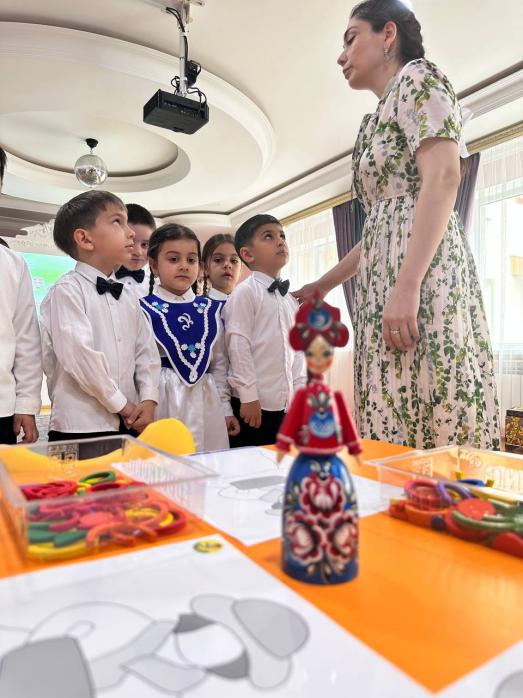 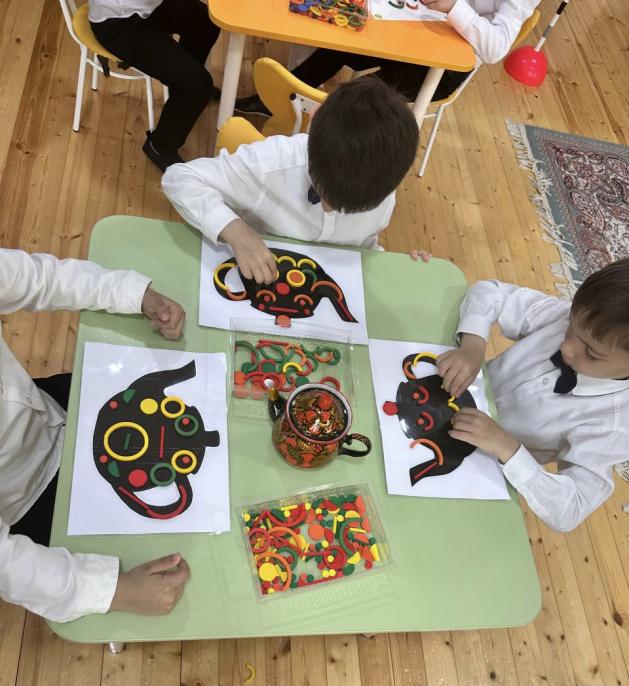 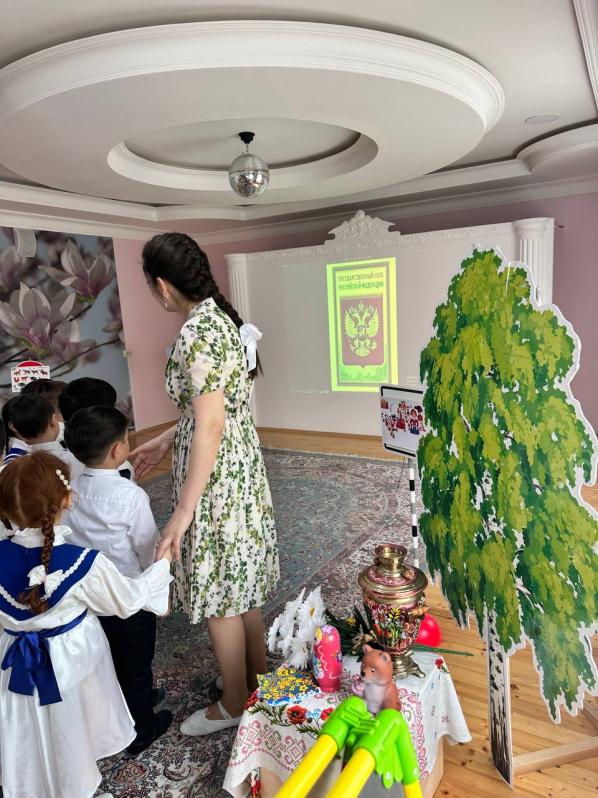 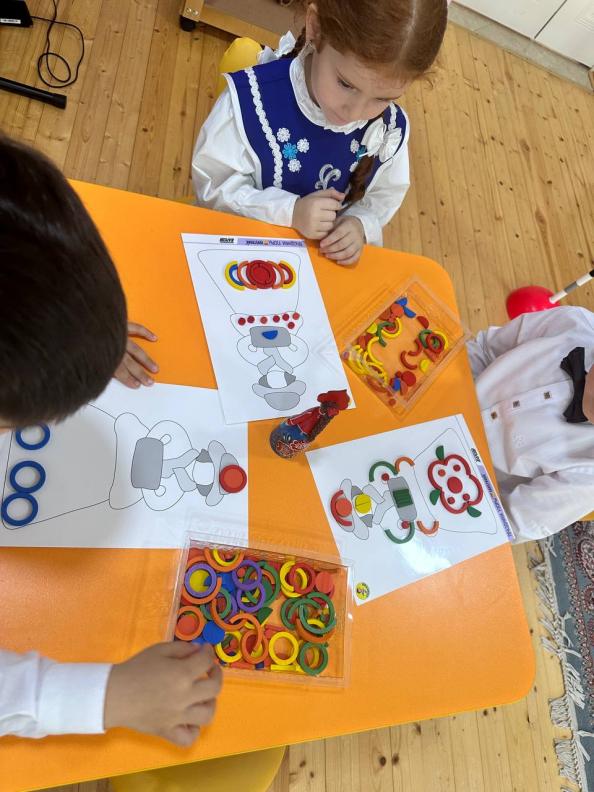 